НОЯБРЬ – МЕСЯЧНИК ТОЛЕРАНТНОСТИТолерантность - терпимость к чужому образу жизни, поведению, чужим обычаям, чувствам, верованиям, мнениям, идеям. Толерантность не означает только признание факта существования «Другого». Толерантность означает возможность «Другого» чувствовать себя комфортно в любом принимающем обществе. Толерантность к инвалидам подразумевает уважение и сострадание по отношению к людям с ограниченными возможностями. Однако, не стоит его путать с жалостью. Толерантность к инвалидам в первую очередь проявляется в признании их как личности, обладающей всеми правами здорового человека, а также в оказании им необходимой помощи.Главная проблема заключается в ограничении этих людей связи с миром, бедности контактов с детьми и взрослыми, в ограниченности общения с природой, доступа к культурным ценностям, а иногда – и к элементарному образованию. А также проблема негативного отношения со стороны окружающих, наличия физических и психических барьеров, мешающих повышению качества жизни. Поэтому формирование толерантного отношения социума к людям с особенностями становится в последние годы все более острой проблемой, требующей серьезного внимания к ней. Рядом с нами живут люди с ограниченными возможностями здоровья. Им особенно важна наша поддержка и помощь. Давайте будем внимательней к ним, уважать их личное достоинство. Тем самым мы подадим бесценный пример нашим детям, воспитывая в них толерантность и человечность.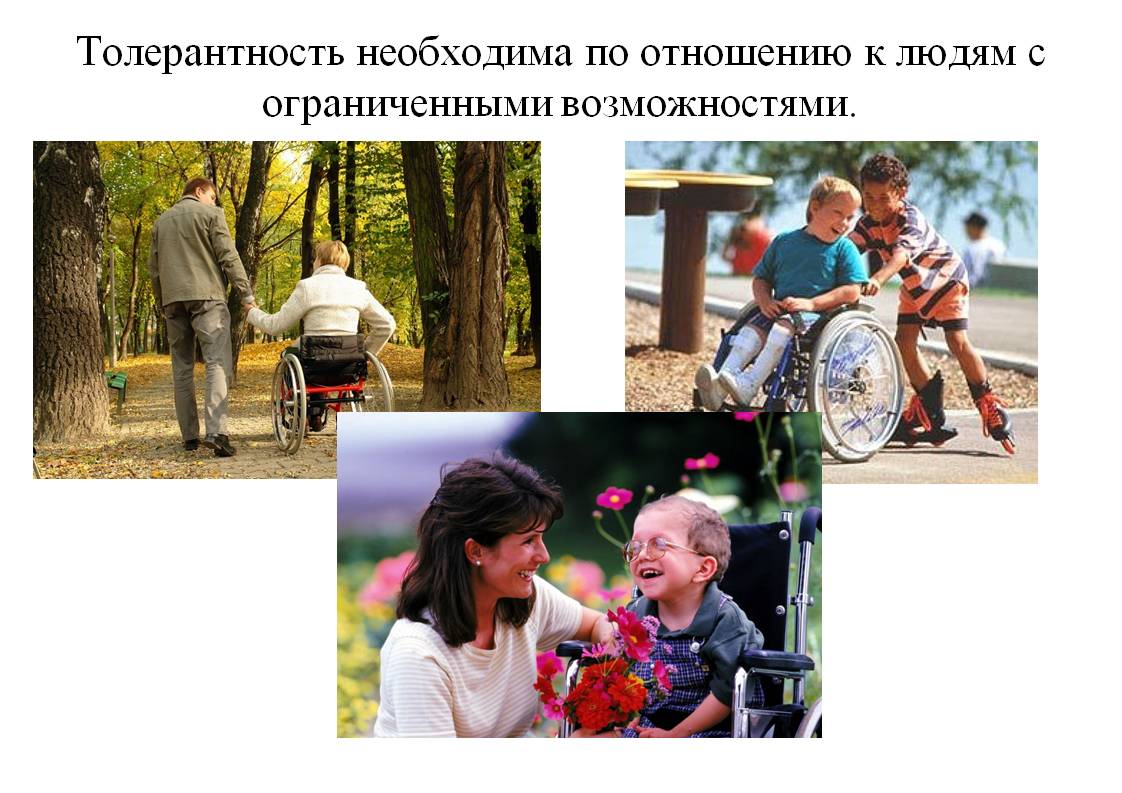 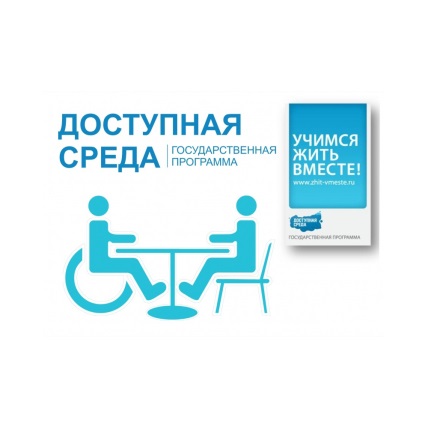 